Supplemental MaterialSupplement 1. Search strategies to identify eligible randomized controlled trials.In MEDLINE (with Limitation “clinical trial”, “randomized controlled trial”):("mental disorders"[MeSH TermS] OR ("mental"[All Fields] AND "disorder"[All Fields]) OR "mental disorders"[All Fields] OR "depressive disorder"[MeSH Terms] OR ("depressive"[All Fields] AND "disorder"[All Fields]) OR "depressive disorder"[All Fields] OR "depression"[All Fields] OR "depression"[MeSH Terms] OR "bipolar disorder"[MeSH Terms] OR ("bipolar"[All Fields] AND "disorder"[All Fields]) OR "bipolar disorder"[All Fields] OR "anxiety disorders"[MeSH Terms] OR ("anxiety"[All Fields] AND "disorders"[All Fields]) OR "anxiety disorders"[All Fields] OR "psychotic disorders"[MeSH Terms] OR ("psychotic"[All Fields] AND "disorders”[All Fields]) OR "psychotic disorders"[All Fields] OR "psychosis"[All Fields]) OR ("substance use"[All Fields] AND "disorders"[All Fields]); AND ("prevention and control"[Subheading] OR "prevention"[All Fields] OR "intervention"[All Fields] OR "drug therapy"[Subheading] OR ("drug"[All Fields] AND "therapy"[All Fields]) OR "drug therapy"[All Fields] OR "pharmacotherapy"[All Fields] OR "drug therapy"[MeSH Terms] OR "psychotherapy"[MeSH Terms] OR "psychotherapy"[All Fields]); AND ("parents"[MeSH Terms] OR "parents"[All Fields] OR "mothers"[MeSH Terms] OR "mothers"[All Fields] OR "fathers"[MeSH Terms] OR "fathers"[All Fields]); AND ("adolescent"[MeSH Terms] OR "adolescent"[All Fields] OR "adolescents"[All Fields] OR "child"[MeSH Terms] OR "child"[All Fields] OR "children"[All Fields] OR "infant"[MeSH Terms] OR "infant"[All Fields] OR "infants"[All Fields]).
In CENTRAL, Cochrane Library (with limitation “trials”):
"mental disorders" OR "mood disorder" OR "depressive disorder" OR "bipolar disorder" OR "psychotic disorder" OR "anxiety disorder" OR "substance use disorder" [All Text]
AND "prevention" OR "intervention" OR "control" [All Text]
AND "parent" OR "parents" OR "mother" OR "mothers" OR "father" OR "fathers" [All Text]
AND "child" OR "youth" OR "infant" OR "adolescent" OR "offspring" OR "children" [All Text]
In WEB OF SCIENCES (with limitation “Articles”): 
#1 AND #2
#1: TS=(mental disorders OR depressive disorder OR mood disorder OR bipolar disorder OR psychotic disorder OR anxiety disorder OR substance use disorder) AND TS=(parents OR parent OR mothers OR mother OR fathers OR father) AND TS=(prevention OR intervention OR control) AND TS=(child OR adolescent OR youth OR infant OR offspring) AND DOCUMENT TYPES: (Article)
# 2: ((WC = Psychiatry)) AND DOCUMENT TYPES: (Article)

In EMBASE:
'mental disease'/exp AND ('prevention and control'/exp OR 'therapy'/exp OR intervention) AND 'parent'/exp AND ([adolescent]/lim OR [child]/lim OR [infant]/lim OR [newborn]/lim OR [preschool]/lim OR [school]/lim) AND [embase]/lim NOT ([embase]/lim AND [medline]/lim) AND ('clinical trial'/de OR 'controlled clinical trial'/de OR 'randomized controlled trial'/de OR 'randomized controlled trial (topic)'/de)

In PSYCINFO, PSYCHARTICLES, ERIC, MEDLINE In Process (with limitations “Humans”, “Clinical Trial” and “Articles” or [All Text]):
“mental disorders or mood disorder or depressive disorder or bipolar disorder or psychotic disorder or anxiety disorder or substance use disorder” [AB résumé]
AND “parents or caregivers or mother or father or parent” [AB résumé]
AND “prevention or intervention or treatment or program” [AB résumé]
AND “children or adolescents or youth or child or teenager” [AB résumé]
OR “offspring or infant or baby or child” [AB résumé]
In OPENGREY: 
discipline:(06E - Medicine) keyword:(Psychiatry) AND prevention*TablesTable S1. Characteristics of mental disorders of parents and children’s symptoms at baseline in the 20 randomized controlled trials included.ASR: Adult Self-Report; ASRM: Altman Rating Scale; BD: Bipolar Disease; BDI: Beck Depression Inventory; BDI-SF : Beck Depression Inventory Short Form ; BSI: Brief Symptom Inventory; BSQ: Behavioural Screening Questionnaire; CES-D: Center for Epidemiologic Studies Depression Scale; CIDI: Composite International Diagnostic Interview; Client-ADIS: Anxiety Disorders Interview Schedule; EPDS: Edinburgh Postnatal Depression Scale; FGCB: Family Group Cognitive-Behavioural intervention; F-SADS: Family Schedules for Affective Disorders and Schizophrenia; HAM-D: Hamilton Depression Rating Scale; HMO: Health Maintenance Organization; HRSD: Hamilton Rating Scale for Depression; IDD: Inventory to Diagnose Depression; Int/ext: Internalizing/Externalizing symptoms; ISS: Internal States Scale; MAS: Bech-Rafaelsen Mania Scale; SAS-SR : SocialAdjustment Scale Self-Report ; SCID: Structured Clinical Interview; SSAI: Spielberger State Anxiety Inventory; TLFB: Timeline Followback Interview; VSDI: Vermont Structured Diagnostic Interview; WI: Written Information.Table S2. Characteristics of interventions to prevent mental disorders in children of parents with mental illness used in the 20 randomized controlled trials included, based on the TIDieR (Template for Intervention Description and Replication) Checklist.BCT: Behavioural Couple Therapy; BD: Bipolar Disorder; CBT: Cognitive Behavior Therapy; FTI: Family Talk Intervention; HMO: Health Maintenance Organization; LTC: Let’s Talk about the Children; M: Months; NDC: Non-Directive Counselling; PDT: Psychodynamic Therapy; PMR: Progressive Muscle Relaxation; PSBCT: Parents Skills with Behavioural Couples Therapy; PT: Parent Training; PTI: Parent Training + Incentives; VTF: Video Feedback Therapy; W: Week; WHE: Women’s Health Education; Y: YearFigure S1: Subgroup analyses assessing differences in change in internalizing symptoms. Note: A) active versus non active control group; B) target of the intervention; C) children's symptoms versus no symptoms at baseline; D) parental symptoms versus no symptoms at baseline. E) age of children.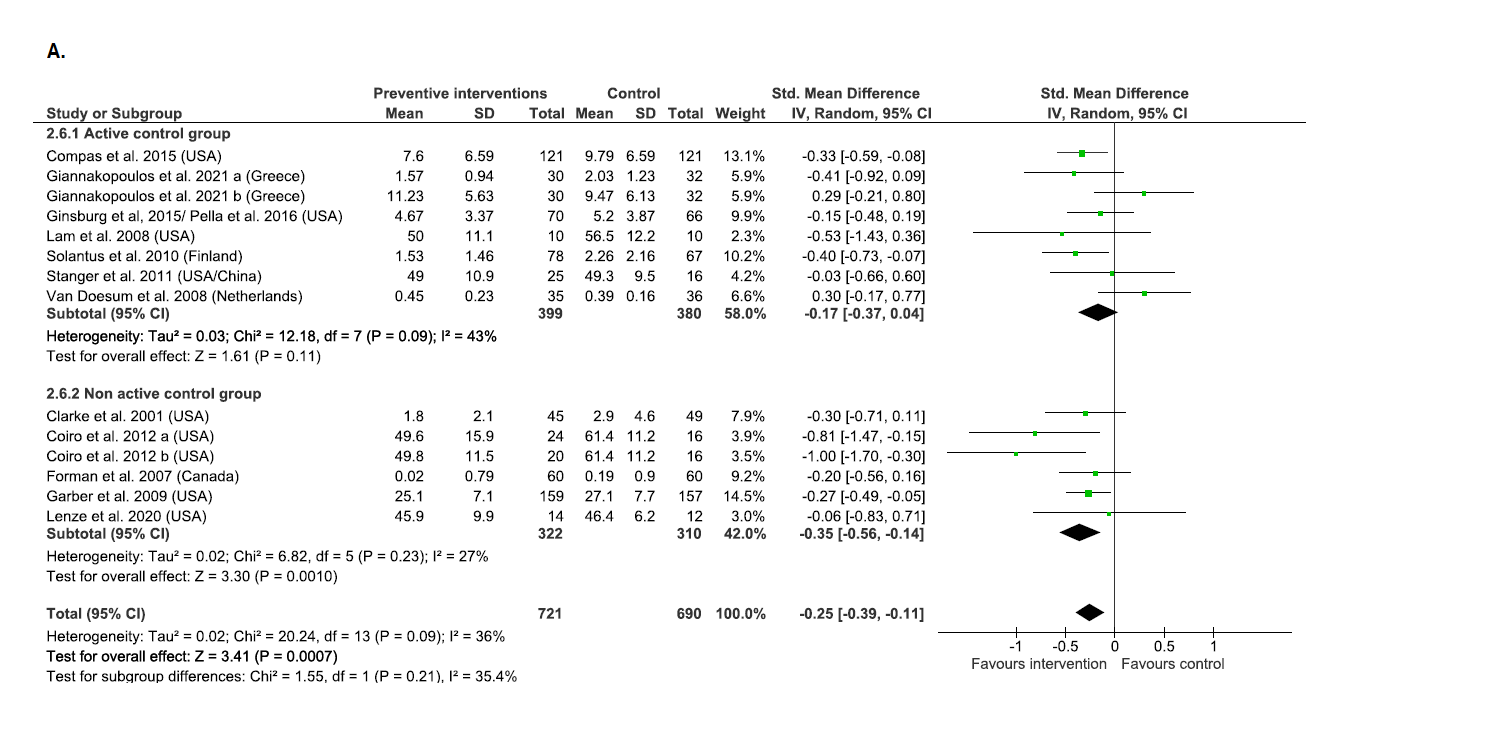 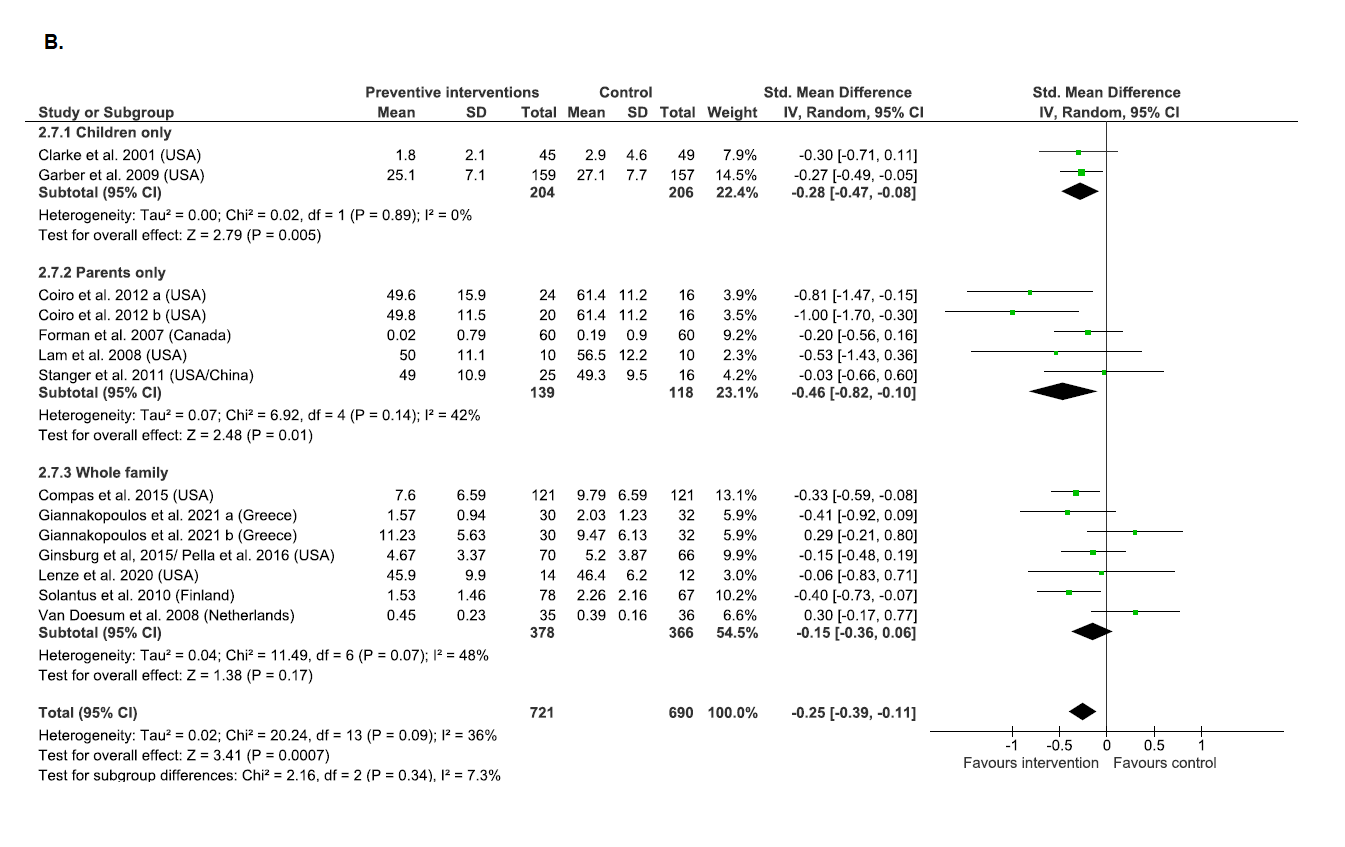 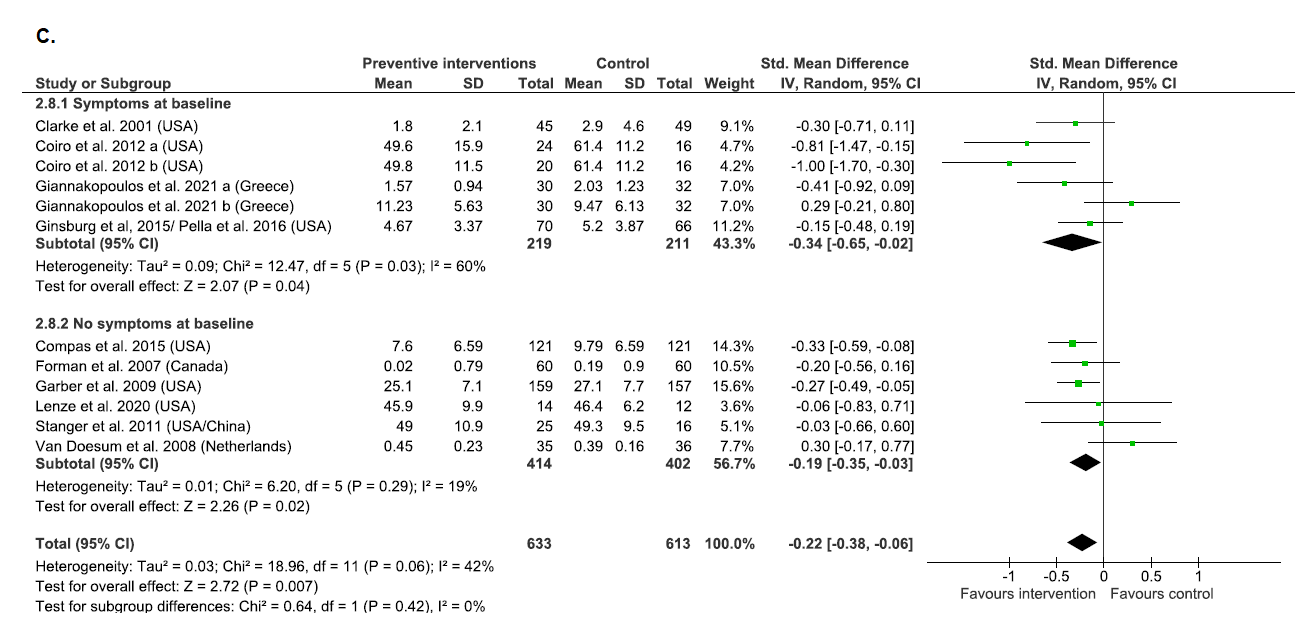 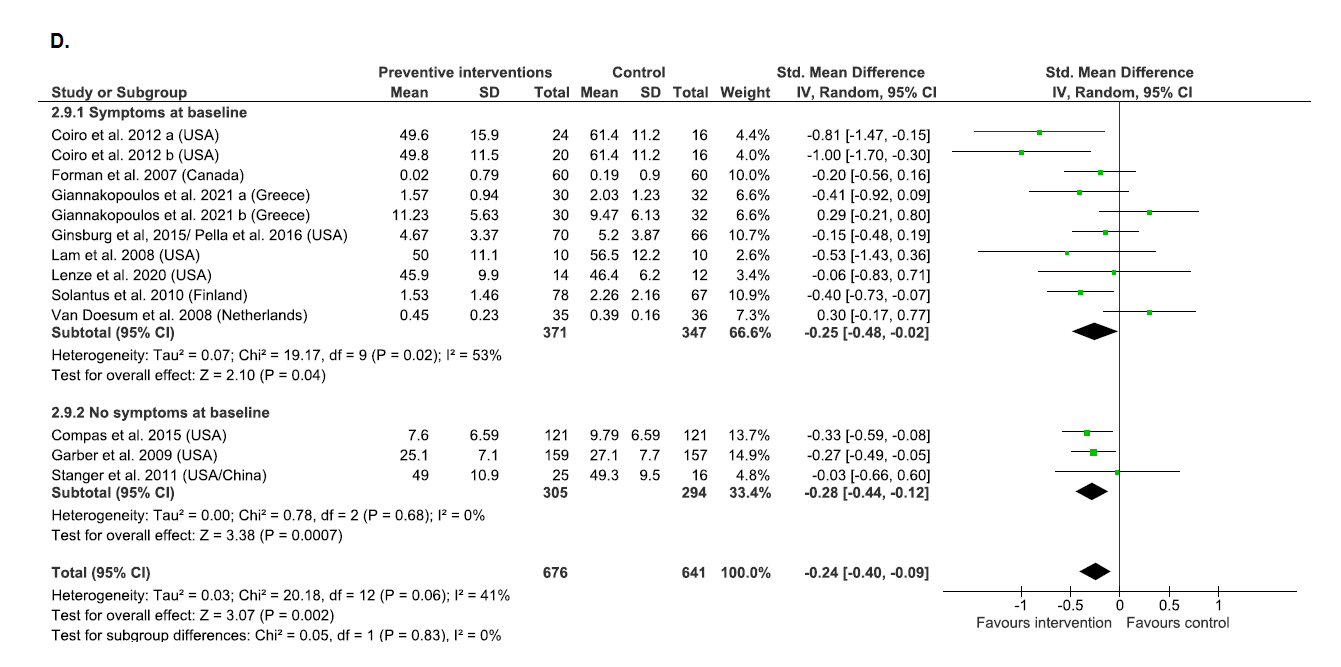 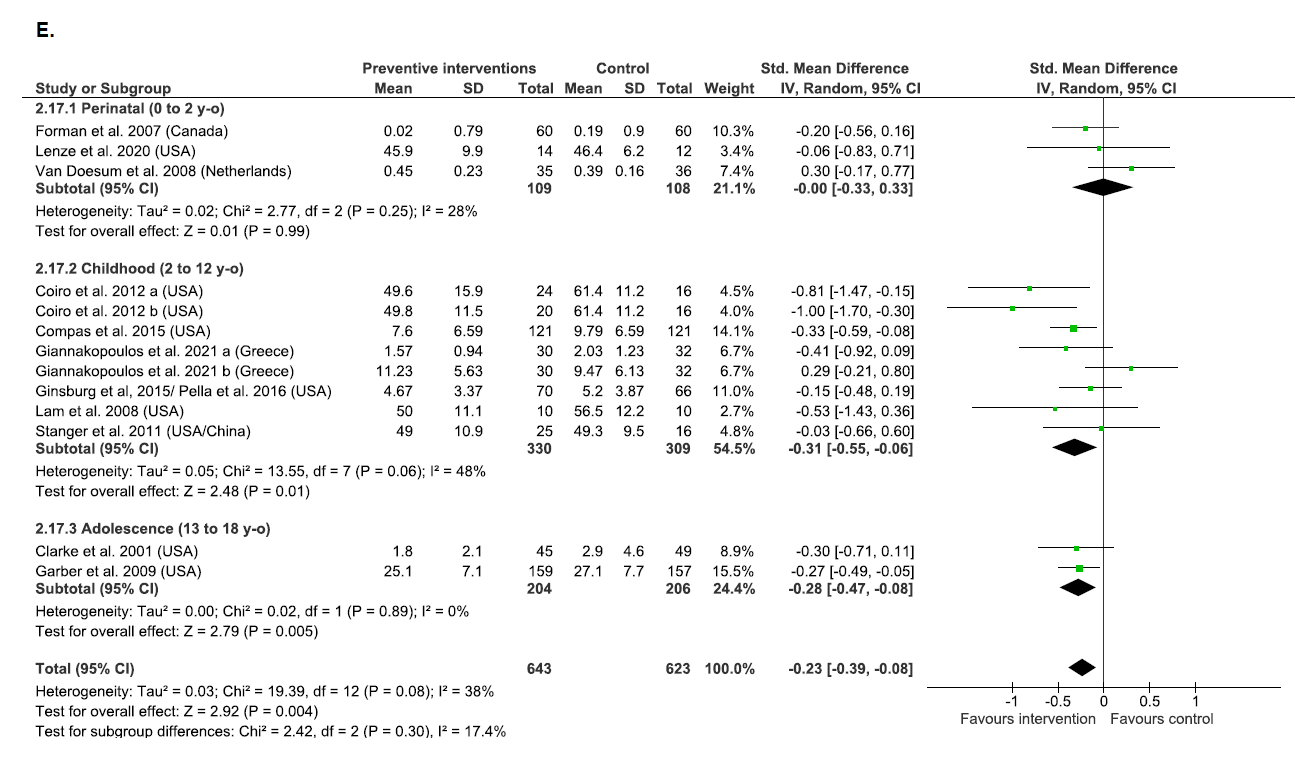 Figure S2: Subgroup analyses assessing differences in change in externalizing symptoms. Note: A) active versus non active control group; B) target of the intervention; C) children's symptoms versus no symptoms at baseline; D) parental symptoms versus no symptoms at baseline. E) age of children.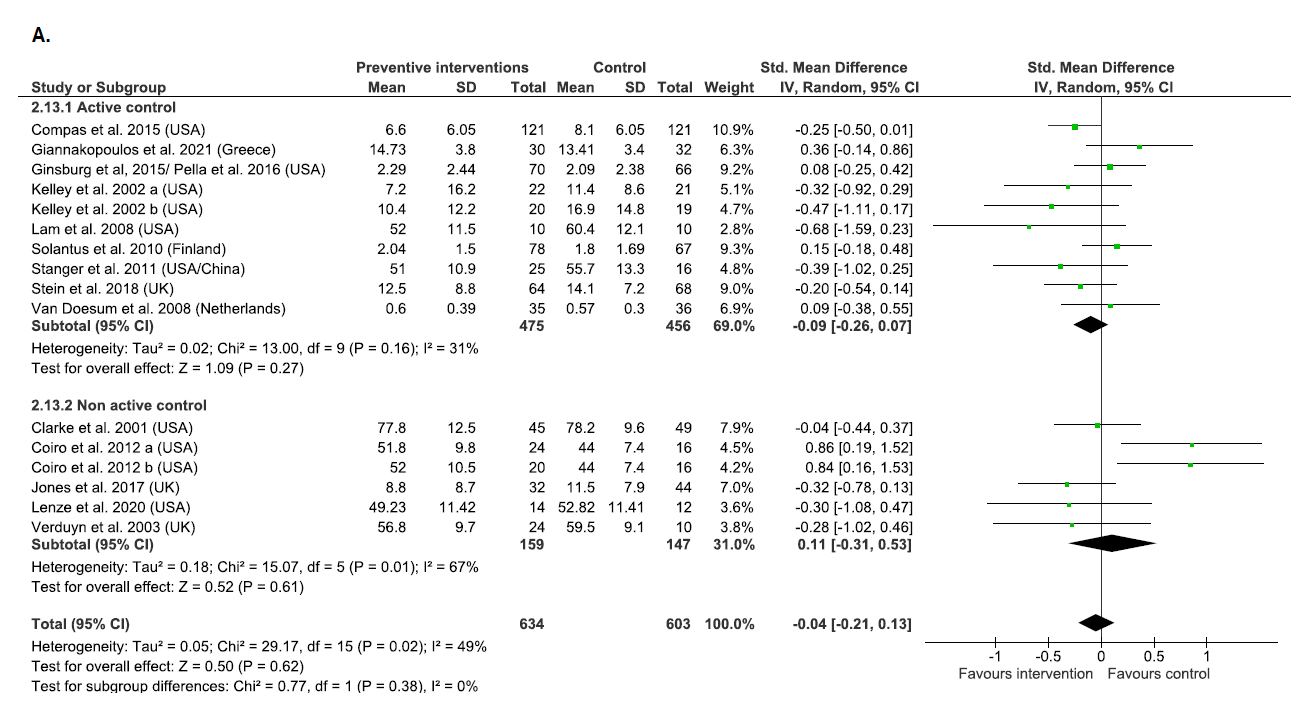 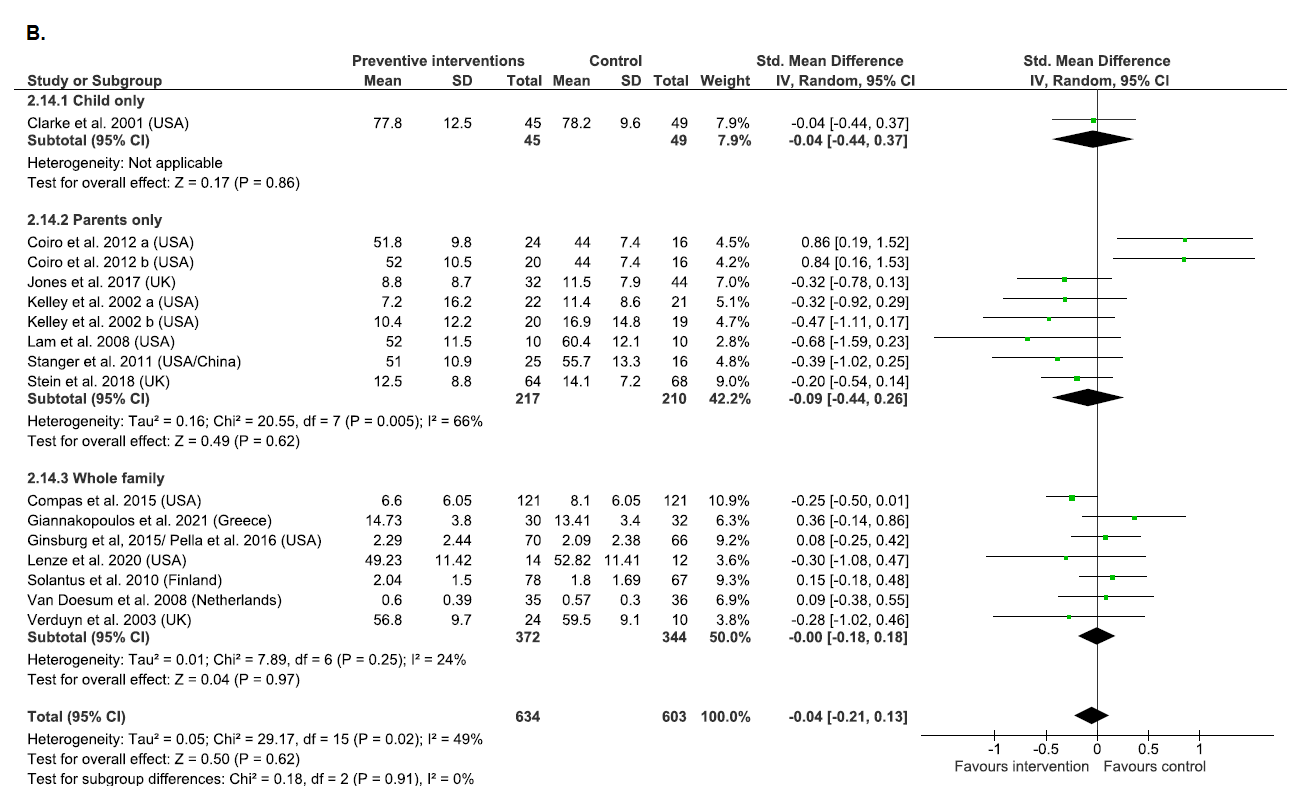 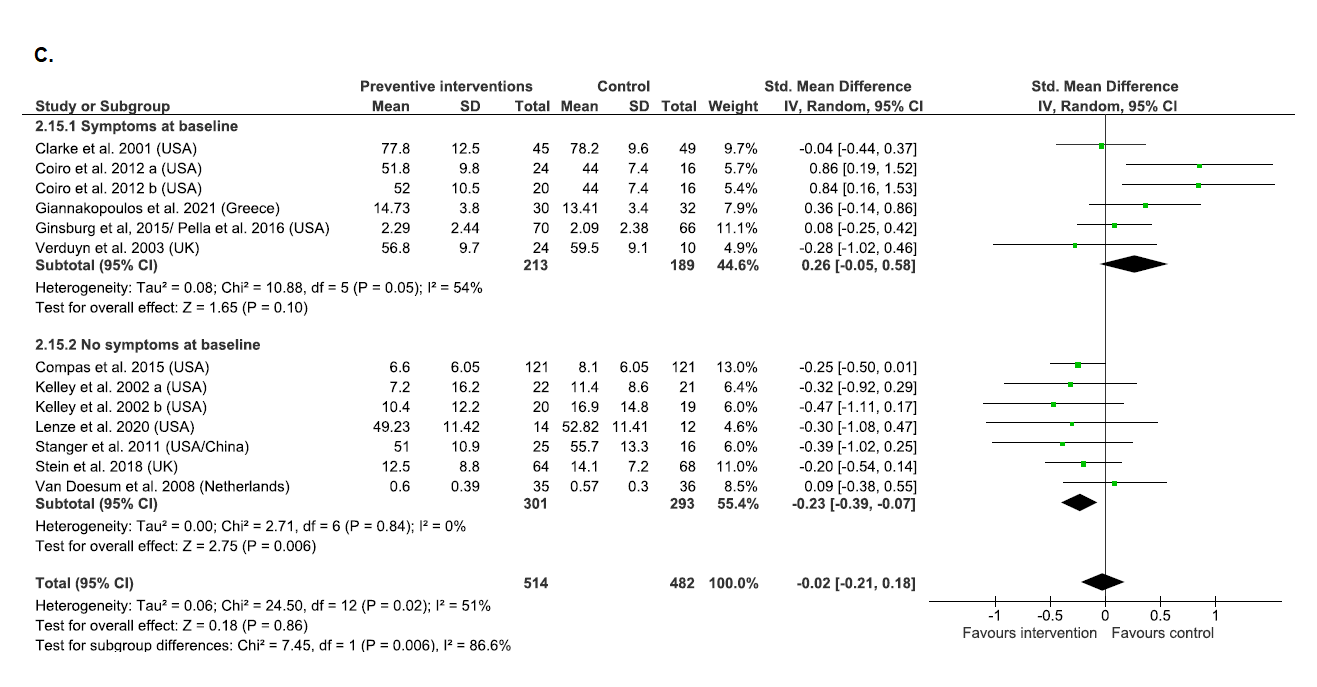 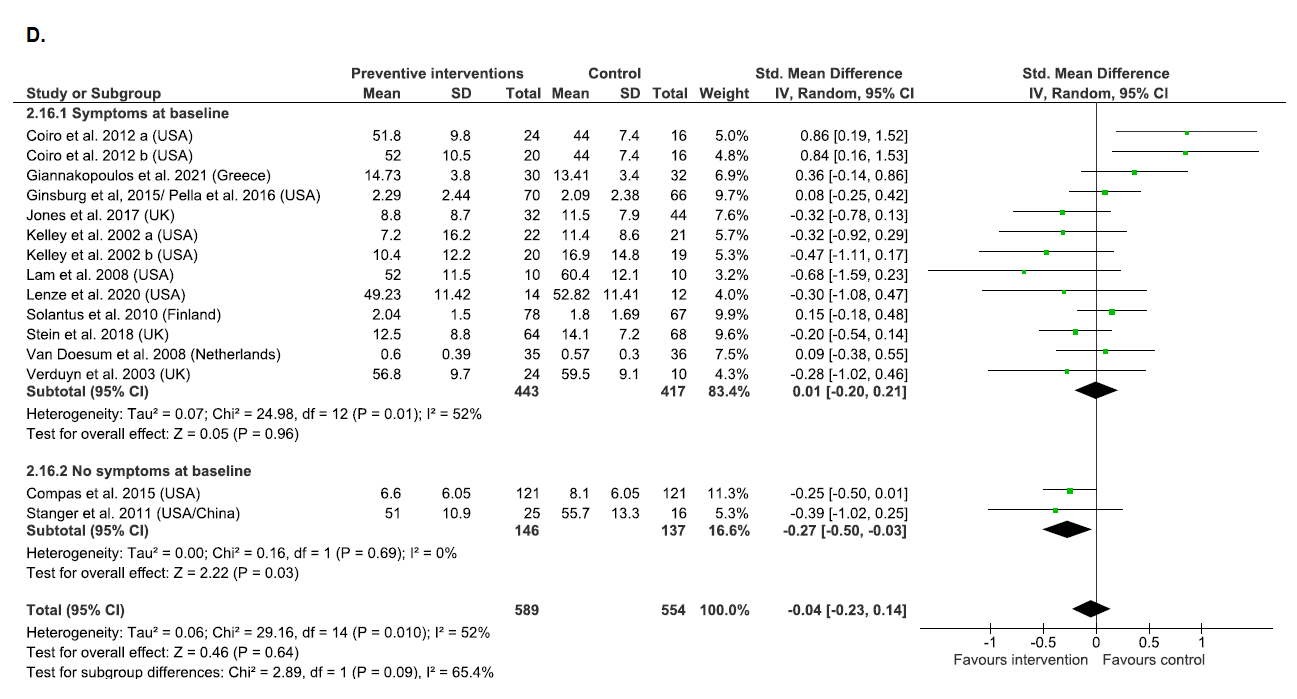 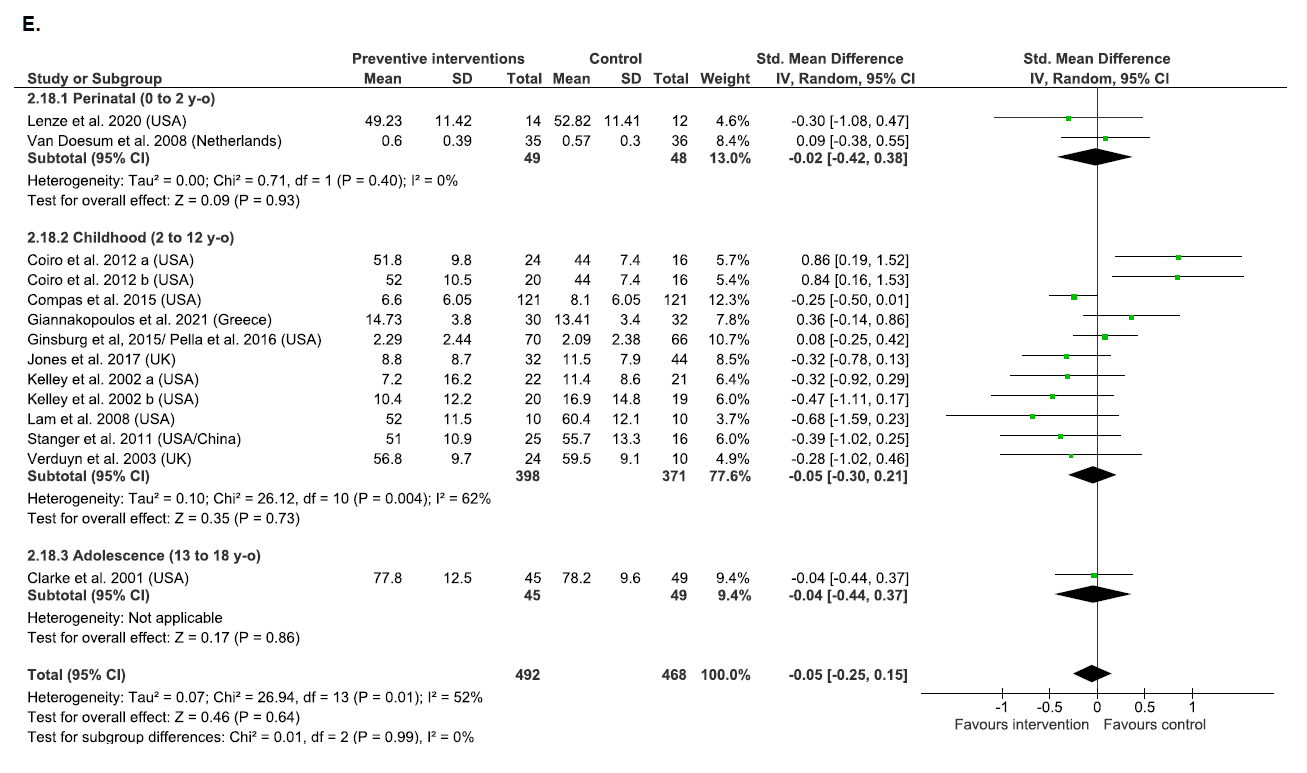 Figure S3: Funnel-plots of standard error using SMD for observed and imputed comparisons. Note: A) using data from 10 trials of internalizing symptoms at post-intervention; B) using data from 11 trials of externalizing symptoms at post-intervention. S.E of SMD: standard error of the standardized mean difference.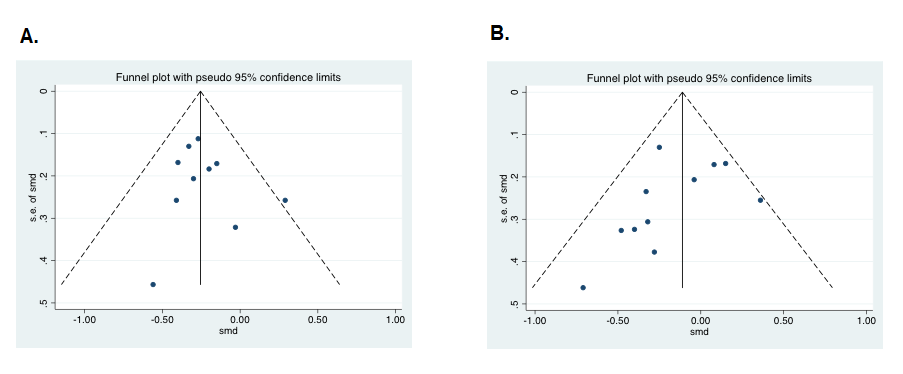 StudyClassification and Instruments Used in ParentsMothers/ Fathers with Disorders (%)Inclusion CriteriaExclusion CriteriaRecruitmentChild symptoms at baselineMeasure reportCatalano et al. 1999
Haggerty et al. 2008(USA)DSM-IV
CIDI75/25Methadone treatment at least 90 days prior inclusion
Close to clinicNone
Two methadone clinics in Seattle and WashingtonAround 20% with substance use initiationChildren interviewClarke et al. 2001(USA)DSM-III-RF-SADS80/20Current major depressive episode or in the past 12 month or in treatmentNoneHMO computer pharmacy database, PortlandMedium severity group: subsyndromal symptoms or CES-D>24Assessors for diagnostic instrument
Parents and children self-reports for symptoms scoresCoiro et al. 2012(USA)DSM-IV
CIDI, HRDS100/0Current major depression
Low-income mothersMania, psychosis, past month substance drug abuse/ dependenceCounty health and welfare services in Washington, Maryland and VirginiaBehavioural problems (mean baseline BSI: 54.05)Mothers’ reportsCompas et al. 2009, 2010, 2011, 2012(USA)DSM-IV
SCID, BDI89/11Major depressive disorder currently or during the lifetime of their childrenBipolar-I, schizophrenia schizo-affective disorderMental health clinics, general medical practices, media outlets, in Tennessee and VermontCES-D>16: 27% in FGCB, 35% in WIAssessors for diagnostic instrument Children self-reports and parents’ reportsForman et al.
2007(Canada)DSM-IV
SCID, IDD, HRDS100/0Post-partum depressed women, >18 y-o, married or living with partnerBipolar, schizophrenia mental retardation, antisocial personality, substance abuse, panic disorder, somatization disorder, >3 schizotypal featuresLetters to women delivering in 4 Iowa countiesNoneMothers’ reportsGarber et al. 2009
Beardslee et al. 2013
Brent et al.
2015
(USA)DSM IV
SCI, CES-DNot reportedMajor depression or dysthymia (3 recurrences or at least 3 years duration or in the last 3 years)Bipolar I or schizophreniaHealth computerized database, medical centers, local schools, media outlets in Tennessee, Pennsylvania, Oregon and MassachusettsPrevious depressive disorder in complete remission > 2 months or subsyndromal symptoms (CES-D >20) Assessors for diagnostic instrument. Youth self-reports for symptomsGiannakopoulos et al. 2021(Greece)ICD 10BDI-SFSSAI, SAS-SR81/19Single episode or recurrent major depressive disorder, at least one child aged 8-16 y-oBipolar disorder, schizophrenia disorders, a life-threateningphysical illness, ongoing familytherapy, dispute over child custody or urgent need for child protectionservicesOutpatientmental health services for adultsInt/ext symptomsParents’ reports
Child and mothers’ reportsGinsburg et al.
2009, 2015, 2020
Pella et al.
2016(USA)DSM-IV-TR
Client-ADIS,
State-Trait Anxiety Inventory, BSI, Learning History Questionnaire-Revised79/21Current or lifetime diagnosis of anxiety disorderPost-traumatic or acute stress disorder, substance use disorder, severe psychiatric disordersVolunteer families, recruited through media outlets, mailing physicians and psychiatrists Subclinical anxiety (51%)Independent evaluators supervised by a senior child psychiatristJones et al.
2017(UK)DSM IV
SCID, HAM-D, MAS, ISS, CES-D, ASRM79/21BD diagnosis, internet access, >10h face-to-face contact with child per weekAlcohol or substance abuse, current parenting intervention or intensive psychotherapyRecruitment from 17 UK National Health Services Trusts and media outletsBehavior problemsParents’ reportsKelley et al.
2002(USA)DSM-III-R
TLFB0/100Between 20-60   y-o, be married for at least 1 year or living with partner for at least 2 years, medical clearance compatible to engage abstinencePartner with psychoactive substance use disorder in the last 6 months, in methadone maintenance, schizophrenia paranoid or psychotic disorder Two clinics specializing in the treatment of alcohol problems and two other clinics for drug-abusing men in BuffaloNoneMothers’ reportsLenze et al.2020(USA)DSM-IVSCID-IV100/0Between 12–30 weeks gestation, >18 y-o, English speaking, and scoring ≥10 on the EDS + criteria for depressionPsychotic disorders, suicidalideation acute mania, substanceabuse in the past 3 months and medically high-risk pregnancy.Flyers posted in an urban OB-Gyn clinic, OB-Gyn clinic staff referral,and referrals from local community social service agenciesNoneAssessors for diagnostic instrumentVan Doesum et al.
2008Kersten Alvarez et al.
2010(Netherlands)DSM-IV
BDI100/0Concurrent outpatient treatment for their depression by a qualified local therapist or psychiatrist, fluent in DutchPsychotic disorder, manic depression, and/or substance dependence8 mental healthcare centers across the Netherlands, through local therapists and media outletsNoneTeachers and mothers’ reportsLam et al.
2008(USA)DSM-IV
SCI
TLFB0/100At least 18 years, were married (>1 year) or cohabitating (> 2 year) with a female partnerFemale partner did not meet DSM-IV criteria for substance abuse or dependenceUnclearInt/ext symptomsParents’ reports 
Children self-reportsMurray et al.
2003(UK)DSM-III-R
EPDS, SCID100/0Primiparous, close to maternity hospital, English language. Post-natal EPDS>12Prematurely delivered, child with any gross congenital abnormality, not a singleton birthPrimiparouswomen identified through thebirth records of Addenbrooke’s Hospital,Cambridge50% mothers reported difficulties with some area of infant behaviorMothers’ reports
Teachers’ reportsSolantus et al.
2010
Punamaki et al.
2013(Finland)ICD-10
BDI
SSAI73/27Treatment for mood disorderSchizophrenia, ongoing family therapy, a custody dispute, child-protection services, palliative stage of somatic disease16 health-care units from eight regionalnational health organizations in FinlandInt/ext symptomsParents’ reports
Child and mothers’ reportsStanger et al.
2011(USA, China)DSM-IV
VSDI
ASR100/0Drug and/or alcohol abuse or dependenceduring the child’s lifetimeActive psychosis, severe medical orpsychiatric illness Substance abuse treatment agencies, courts, orself-referred, ArkansasInt. symptoms: 23.5%
Ext. symptoms: 34%Mothers’ reportsStein et al.
2018(UK)DSM-IV-R
SCID-IV-R
EPDS100/0Current major depressive disorder for at least the previous 3 months or the first postnatal 3 monthsAnother severe psychiatricdiagnosis or serious physical illness, not cohabitingwith the child, receiving psychological therapyGeneral practitioners, health visitors, psychological services, posters and leaflets in Oxfordshire, Buckinghamshire, andBerkshire countiesDifficult temperament: 21.5%Mothers’ reportsVan Santvoort et al.
2013(Netherlands)DSM-IV or ICD 10
BSI81/19Criteria for a mental disorder or substanceuse disorderChildren who had received psychological treatment duringthe last yearParent’s therapist or agency in20 mental health centers and addiction clinicsall over the NetherlandsClinical or sub-clinical problems: 70% in experimental group, 63.5% in control groupParents’ reportsVerduyn et al. 
2003(UK)DSM IV
SCID, HRSD, BDI100/0Seeking outpatient treatment for their substance use disorderMajorpsychiatric disorder other than depression, not living with childrenMothers identified using the Community Child Health Register in areas of south ManchesterChild problems
(BSQ
score >8)Mothers’ reportsZhang et al.
2017(USA)DSM-IV
Form-90100/0Seeking outpatient treatment for their substance use disorderChildren living < 50% with their mothersCommunity treatmentcenter for substance use in a large Midwestern cityUnclearMothers’ reportsStudySessions and deliveryPlaceMain strategies and materialsTherapists IncentivesParticipation in the intervention and drop-out ratesProgram fidelity criteriaAssessment time pointCatalano et al. 1999
Haggerty et al. 2008(USA)53 hours of training in small family groups (face-to-face, 5-hours family retreat + 1.5-hour twice-weekly including 12 sessions with children) +
1 home visit and 2 phone calls per week during 9 months Clinic + HomeParents skills training (cognitive-affective-behavioural-skills) for positive family management practices, reinforced by home-based case managers, based on the social development model.Structured training curriculum with guide practice developed for the projectMaster's level therapists with background in addiction3$ per session
2$ per homework assessmentTransportation and child care were providedSmall toys for children and tickets by local organizations.46.8% of the sessions on average (13.3% with not parents attending a single session). 17 home visits on average (range 0-39). Drop-out: 8% at M12, 14.7% at Y12-15.Not availableBaseline, post-test, M6, M12, Y12-15
Clarke et al. 2001(USA)15 one-hour group sessions + homeworks
3 parents informational meetings face-to-faceHMO clinic officeCognitive restructuring techniques, focused on beliefs related to having a depressed parent. Abbreviated version of “Adolescent Coping With Depression Course” program. Workbook for adolescents and parents.Therapists with a master’s degree, trained in this approach, weekly supervisedNone9.5 sessions on average (median 12, range 0-15). Homework assignments of 46% of the attended sessions.Drop-out: 2% for all follow-up, 4% at post-test, 9.6% at M12 and 17% at M18All intervention sessions were audiotaped, and 2 or 3 sessions were randomly selected and rated by a senior supervisor on a 10-item fidelity scale. Mean therapist compliance was 95.9%.Baseline, post-test, M12, M24Coiro et al. 2012(USA)4 education meetings CBT group face-to-face: 8 weekly sessions, in group or individually, extendible, with homework and daily monitoringMedication group: 6 months of paroxetine or bupropion with adjustments in dosage.
Clinic, Women Entering Care office or at home if necessaryFocus on cognitive management on mood, engaging in pleasant activities, improving relationships. CBT manual guide adapted for 8 sessions.Face-to-face meeting for medication intervention.Psychotherapists and primary care nurse practitioners supervised, trained in PTSD and trauma understandingMothers: 35$ per interview
Children: 10$ giftTransportation to care visits were provided.Received minimally therapeutic “dose” of treatment: 30% in medication and 29% in CBT. Drop-out: 19% at M6, 25% at M12.Not availableBaseline, M6, M12
Compas et al. 2009,2010,2011,2012(USA)12 sessions face-to-face: 8 weekly, 4 booster sessions monthly.Parents and childrenmeet separately on most sessions.
HomeworkControl group: mailing of written materials (internet)
ClinicImprove parenting skills and coping skills, educate about depressive disorders, problem solve difficulties. Manualized program.Clinical social workers and doctoral level students in clinical psychology, trained with audiotapes and role-playing, with supervisionsNoneMean of 7.9 sessions (range 0-12). Drop-out: 7% at M18, 12% at M24.Intervention sessions were audio-recorded, and 23% were randomly selected for fidelity coding. Ratio of number of checklist items covered to total items: 92%Baseline, post-test, M6, M12, M18, M24Forman et al.
2007(Canada)12 hours-long individual sessions face-to-face, each week. Home-visits (at onset and after treatment) with videotapes.Clinic + HomeBiopsychosocial perspective, interpersonal problems (conflicts, social role transitions, loss and grief)Therapists in private practice with PhD or PsyD degrees, trained with Interpersonal Psychotherapy for post-partum Depression (unpublished manual) + videotapes sessionsNone89% completed study. 67% returned complete data at the follow-upMonitoring of therapists for adherence to IPT manuals.M6, M18Garber et al. 2009
Beardslee et al. 2013
Brent et al.
2015(USA)
8 weekly 90-min acute and 6 monthly continuation sessions, 3-10 adolescents. Parent meetings at week 1 and week 8 (information sessions, face-to-face)ClinicCognitive restructuring techniques focused on negative thoughts, problem-solving skills. Relaxation, Behavioural activation and assertiveness were taught.Sessions were digitally audio recorded.Masters’ level therapists, supervised by doctoral-level cliniciansNoneAverage of 6.5 acute session (median, 8.0; range, 0-8 sessions) and 3.8 continuation sessions (median, 5.0; range, 0-6 sessions). Drop-out: 4.8% in post-acute assessments and 9.5% in post-continuation assessments.All intervention sessions were digitally audio recorded. 2 sessions randomly selected from each group and rated by a senior supervisor using a 9-item fidelity scale. Therapist compliance rating scores ranged from 88.1% to95.8%.Baseline, M3, M9, M21, M33, M75Giannakopoulos et al. 2021(Greece)LTC discussion with parent, face-to-face: 2 sessions of 45minFTI: 6-8 weekly or fortnightly sessions of 60 min, during 6 to 18 weeksClinicFTI: psychoeducation about depression and resilience
LTC: child-focused discussion, information for support of children. Greek version of the self-helpBooklet « How Can I Help My Children »Mental health professionals that had been extensively trained and supervisedNone62 out of 64 families completed all assessmentsFidelity logbook for each caseBaseline, M4, M10, and M18Ginsburg et al.
2009, 2015, 2020
Pella et al.
2016(USA)8 weekly 60-min sessions, each family in individual. Parents alone in the first two sessions, face-to-face.
3 optional monthly booster sessionsClinicCognitive restructuring, in vivo desensitization, problem solving, parenting strategies.Intervention group; manualized program “The Coping and Promoting Strength”. Control group: 36-page pamphlet containing information about anxiety disorderOne experienced and two postdoctoral psychologistsNoneTotal mean number of sessions attended: 9.01 out of 11 (range: 0-11). Drop-out (CAPS vs control): at post-test 10% vs 9%, M6 27% vs 18%, M12 18.5% vs 6% Assessedon 25% of each family’s recorded. Independentevaluators. Average adherence rating: 86.36% to 100%. Mean adherence rating across all sessions: 97.58%Baseline, post-test (W8), M6, M12Jones et al.
2017(UK)Online access to 8 modules self-management + 8 modules Triple P during 16 weeks (30 minutes per module)OnlineMixture of online information about BD, video clips from professionals, service users and self-evaluation exercises + parenting programOnline sessions developed with service users with BD and parenting experienceNone77% accessed bipolar modules, 53% accessed Triple P modules. Drop-out: W48 13% (intervention) vs 8% (control)Not applicable (online video clip)Baseline, W16, W24, W36, W48Kelley et al.
2002
(USA)BCT: 32 sessions (12 couples + 20 individual)
IBT: 32 individual sessions (20 BCT + 12 coping skills-based).PACT: 20 individuals + 12 couples non active (lectures). Face-to-face
ClinicSupport abstinence/ compliance, communication skills, increase positive Behavioural exchanges. Based on written manuals, remained flexible.UnclearNone8/64 and 8/71 did not received a therapeutic dose of treatment. 18% of couples: at least one missing observation during follow-up.Not availableBaseline, post-test, M6, M12Lenze et al.2020(USA)8 sessionsof IPT during pregnancy (brief-IPT) + minimum 10 post-partum session during 1st year, face-to-facePatient’s choice (in-home, in clinic, or other community location)Behavioural strategies to enhance maternal sensitivity and responsiveness, positive touch, and mutual regulation, with attachment-based exploration of the maternal-infant relationship. Education of baby development. Brief-IPT model followedClinical psychologist or a master's level licensed professional counsellors. Supervision sessions15 diapers ateach session attended or for each telephonequestionnaire session completed in the two groupsAverage number of sessions completed: 8 (range 0 to 24).43% of women completed eight or more sessions. Six (29%) did not attend more than two sessions. Retention rate <80%.Weekly supervision meetings to ensure fidelity. IPT Adherence and Quality scale used.Baseline, 37–39 weeks gestation, M3, M6, M9, and M12 postpartumVan Doesum et al.
2008Kersten Alvarez et al.
2010(Netherlands)8-10 home visits,each lasting approximately 60-90 min during 3-4 months. One visit 3 months after intervention. Control group: 3 phone calls during 3 monthsHomeHome visits with videotapes + modeling/ cognitive restructuring/ practical pedagogical support/baby massages. Video feedback after analysis of interactions. Manual program available for home visitors.Prevention specialists with a master's degree in psychology or social psychiatryNoneDrop-out rate from M6 to Y3-4: 18.3%
Not availableBaseline, post-test, M6, Y3-4
Lam et al.
2008(USA)PSBCT: 6 BCT sessions + 6 parent skills training + 12 standard care
BCT: 12 BCT sessions + 12 standard careClinicBCT: improving communication and problem-solving skills, reinforcing sobriety
PSBCT: BCT + improving parent and childfunctioningMaster's level therapists experienced in BCT and coping skills therapyNone83% provide complete data at all assessments. 7% provided incomplete data, 10% were lost to contactNot availableBaseline, post-test, M6, M12Murray et al.
2003(UK)Weekly sessions, from 8 to 18 weeks post-partum, at women’s homesHomeCBT: supportive therapeutic relationship based on interaction guidance treatment
PDT: understand mother’s representation and attachment history
NDC: discussion about mother’s feelings and current concerns6 study therapists: 3 specialists in each treatment and 3 non-specialists with training, weekly supervision sessionsNoneAt 5 years 71% of controls and 81% of those who completed therapy were assessedTherapy Rating Scale (completed by participants). Pairwise comparisons of subscales confirm treatments were delivered as intendedBaseline, post-test, M18 and Y5 post-partumSolantus et al.
2010
Punamaki et al.
2013(Finland)FTI: >6 sessions, 30-45min, increased with number of children. 2 sessions for parents, 1 session for children and the rest of the sessions for families. Face-to-face.LTC discussion with parent: between 1 and 2 sessions (<45min), face-to-faceClinicFTI: psychoeducation about depression and resilience
LTC: child-focused discussion, information for support of children.Give of manualized self-help guides (“How Can I Help My Children, A Guide Book for Parents with Mental Health Problems”) + standard information booklet about depressionClinicians working in mental health centers trained to do the interventions (LT: 3 h; FTI: 2 years with 17 training days a year). Supervision.NoneDrop-out rate: 21.4% (LTC) and 24.5% (FTI) at 18 monthsLogbooks filled out by clinicians: both interventions were carried out with fidelityBaseline, 10 months and 18 months follow-upStanger et al.
2011(USA, China)12 2-hours
weekly group parent training sessions + prizes for attendance, homework completion and daily telephone call + bonus pullsClinicIncentives: improve abstinence and reinforce attendance and parenting/ behavior problemsMaster’s level counselors who were certified by Incredible Years staff. Weekly 2-h supervision meetingsPT: $25 for completing questionnaires
PTI: 91 draws, or $252.19 on averageMean attendance of 9–10 sessions. PTI mothers making on average 41% of the possible calls versus 21% for PT mothers. Drop-out: 10%.All group sessions were videotaped to ensure treatment integrity.Baseline, post-testStein et al.
2018(UK)11 sessions (6 weekly and 5 fortnightly) + 2 booster sessions 6-10 months, face-to-face
CBT=1.5h and VFT or PMR= 45minHomeCBT: cognitive and Behavioural activation techniques, targets symptoms of depression, information sheets providedVFT: improve the quality of the mother–child interaction by enhancing 3 core parenting skills. PMR: tensing and relaxing majormuscle groups 4 therapists qualified clinical psychologists, all with specialist CBT training, weekly 90-min face-to-face supervision and Skype supervision callsNone90·3% attended nine or more sessions; 91·7% in the PMR group and 88·9% in the VFT group. Drop-out at 2y-o: 5.5% (PMR), 11% (VFT)Therapy adherence: digitally audio-recorded and written records, assessed by independent masked raters. High levels of fidelity to each treatment were found (i.e. 0.77 for CBT, 0.80 for PMR and 1.00 for VFT)Baseline, 2 y-oVan Santvoort et al.
2013(Netherlands)8 weekly 90-min sessions for youth and a booster session after 3 months + 1 meeting for parents and 1 family final talk, face-to-face.Clinic1 topic per session (emotions, social network, social skills…) with role plays, games, psychoeducation, videos and discussions. Standardized theory- and practice-based manual developed by the Dutch National Institute for Mental Health and AddictionTwo mental health or prevention experts (child psychologist, clinical socialworker, psychiatric nurse)€10reward at each assessment returned82.2 % of the children attended       > six sessions and 53.6 % of the parent attended the parent sessions.Program fidelity forms: completed by 80 % of the group trainers. Program goals had been followed by91 % of the support groups.Baseline, M3, M6, Y1
Verduyn et al. 
2003(UK)16 group sessions of 6-8 mother-child pairs separately, 90min weekly, face-to-face Placebo group: 16 sessions, informal and non-directed discussionClinic
Home visitsCognition and problem-solving related to parenting, coping with depression, positive parenting skillsTwo clinical psychologists with support from two nurses qualified in child care and health visitorsTransport wasprovided to all groups. Follow-up contacts and telephone reminders before sessions and after missed sessions39% of women completed a substantial number of sessions. Drop-out at M12: 25% (CBT), 30% (placebo) and 46% (no treatment)Weekly supervision from one of three clinical psychologists experiencedin CBT supervision.Baseline, post-test, M6, M12Zhang et al.
2017(USA)12 sessions family systems therapy
WHE: a 12-session manualized educational interventionHome or OfficeFocused on the family relationship, cognitive-Behavioural skills training,aiming to change individuals’ symptom-related thoughts,communication and coping skills, and emotional reactionsLicensed counselors or clinical graduate studentsMothers: $75 gift card. Children: $40 gift card at each assessmentFollow-up completion rateacross the four time points ranged from 88% to 90%Ongoing supervision and independent treatment fidelity codingBaseline, M3, M6, M12, and M18 